Az egy évvel korábbihoz viszonyítva 0,5, az előző hónaphoz képest 5,0%-kal csökkent az építőipari termelés volumene2023 augusztusában az építőipari termelés volumene a nyers adatok szerint 0,5%-kal elmaradt az egy évvel korábbitól. Az építményfőcsoportok közül az épületek építésének termelése 7,6%-kal csökkent, az egyéb építményeké 13,6%-kal nőtt. A szezonálisan és munkanaphatással kiigazított indexek alapján az építőipar termelése 5,0%-kal kisebb volt a júliusinál.2023 augusztusában az előző év azonos hónapjához képest:A két építményfőcsoport termelése ellentétesen alakult, az épületeké 7,6%-kal csökkent, az egyéb építményeké 13,6%-kal nőtt az előző évi, alacsony bázishoz képest.Az építőipari ágazatok közül az épületek építésében 2,0, az egyéb építmények építésében 17,4%-kal nagyobb volt a termelés. A speciális szaképítés termelése 10,6%-kal kisebb lett.A megkötött új szerződések volumene 31,9%-kal bővült. Ezen belül az épületek építésére kötött szerződéseké 22,3%-kal emelkedett, az ipari épületekre kötött nagyértékű szerződéseknek köszönhetően. Az egyéb építmények építésére vonatkozó szerződések volumene 46,6%-kal nagyobb volt a 2022. augusztusi, alacsony bázisnál.Az építőipari vállalkozások augusztus végi szerződésállományának volumene 23,9%-kal elmaradt a 2022. augusztus végitől, ezen belül az épületek építésére vonatkozó szerződéseké 4,9%-kal magasabb, az egyéb építményekre vonatkozóké 40,6%-kal alacsonyabb volt az egy évvel korábbinál.2023 első nyolc hónapjában az előző év azonos időszakához képest:Az építőipari termelés 4,7%-kal csökkent.Sajtókapcsolat:kommunikacio@ksh.huEredeti tartalom: Központi Statisztikai HivatalTovábbította: Helló Sajtó! Üzleti SajtószolgálatEz a sajtóközlemény a következő linken érhető el: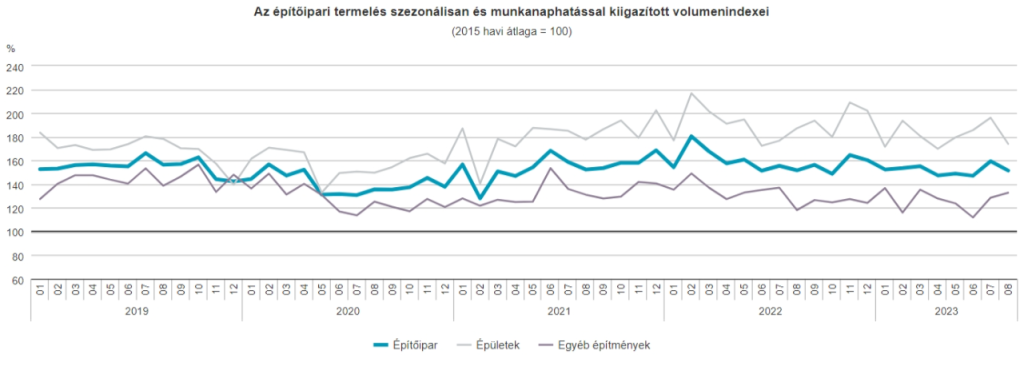 © Központi Statisztikai Hivatal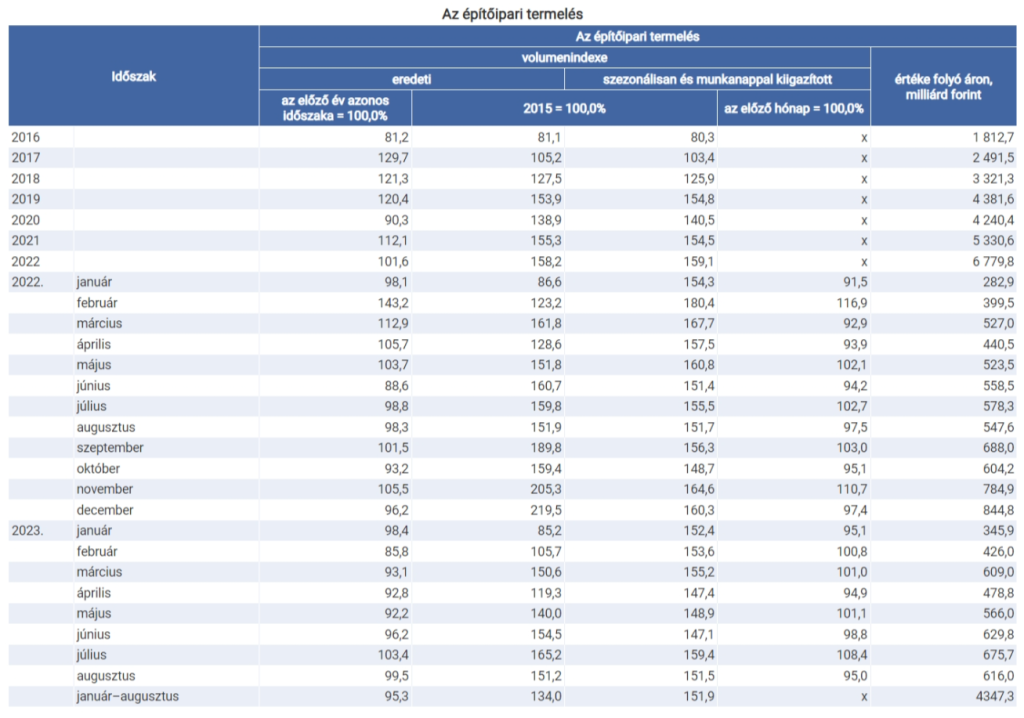 © Központi Statisztikai Hivatal